1、登录创新网，校外学业竞赛（个人参赛入口）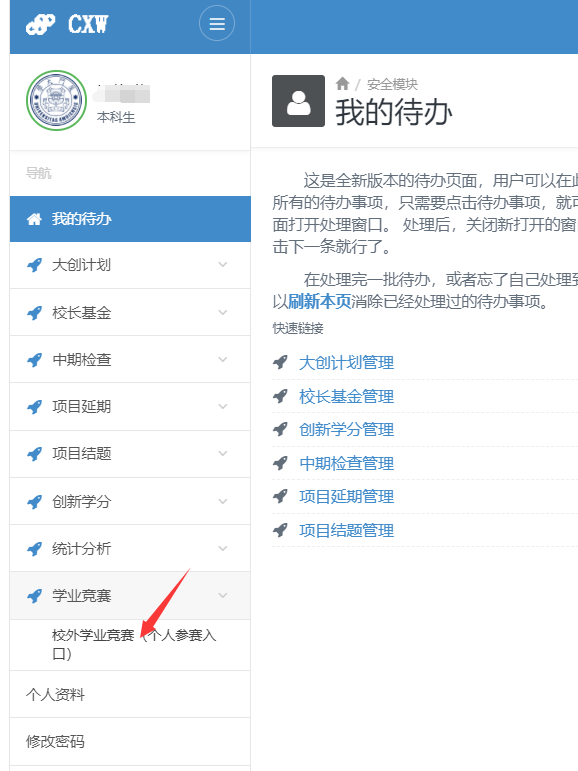 2、点击申请校外学业竞赛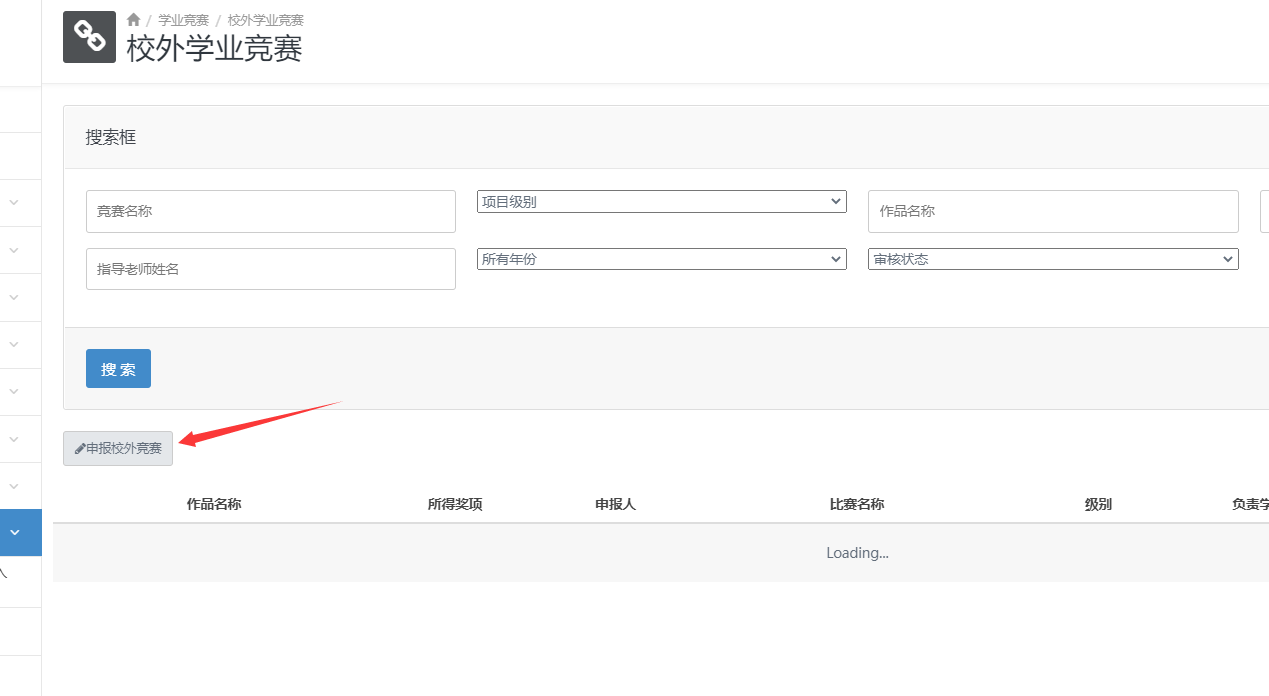 3、填写相关表单，上传相关获奖证书及ppt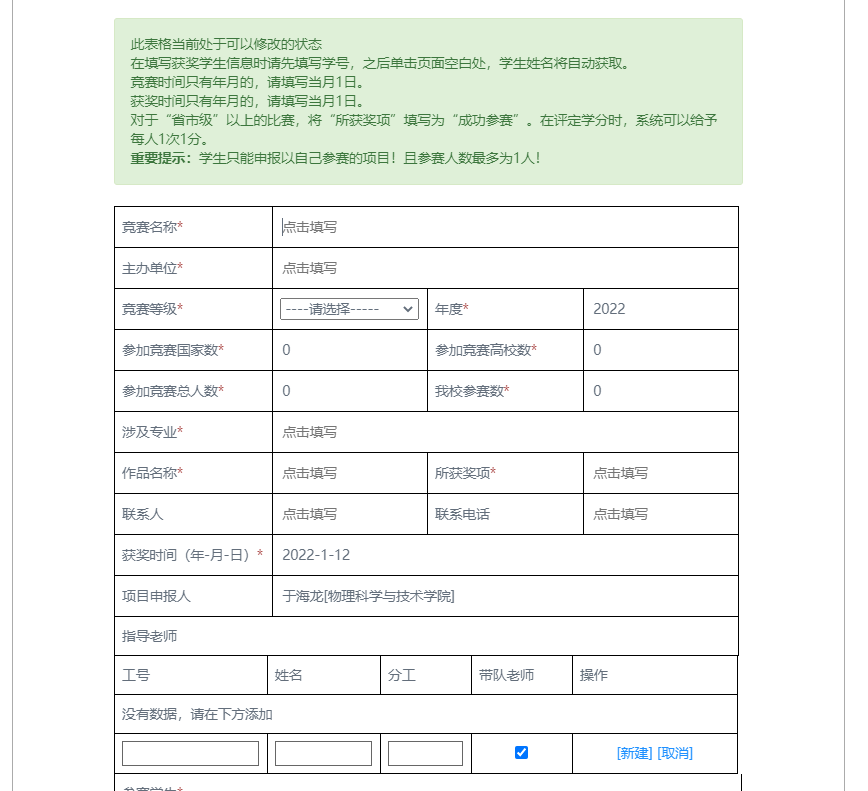 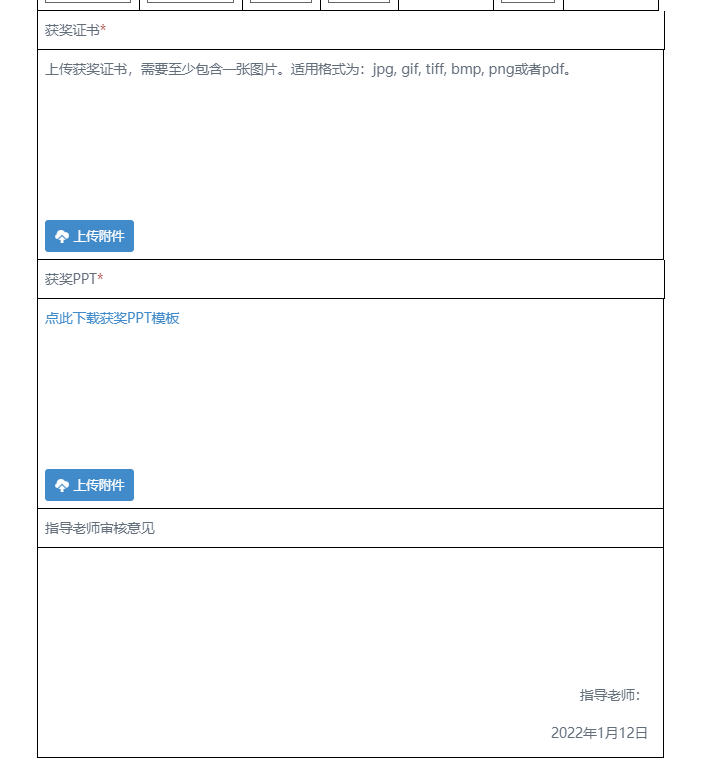 4、提交信息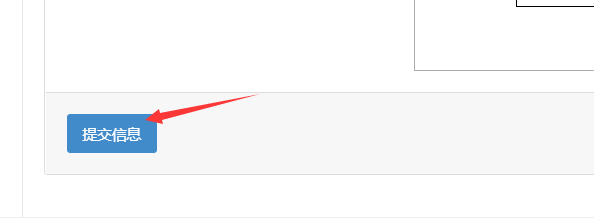 